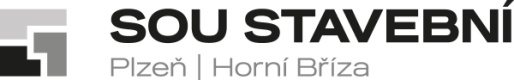 _Střední odborné učiliště stavební, Plzeň, Borská 55Střední odborné učiliště stavební, Plzeň, Borská 55Střední odborné učiliště stavební, Plzeň, Borská 55Borská 2718/55, Jižní Předměstí, 301 00 PlzeňBorská 2718/55, Jižní Předměstí, 301 00 PlzeňBorská 2718/55, Jižní Předměstí, 301 00 Plzeňtel.: 373 730 030, datová schránka: 7s8gxd7tel.: 373 730 030, datová schránka: 7s8gxd7POSTELE, spol. s.r.o.e-mail: sou@souplzen.cze-mail: sou@souplzen.czLosiná 299https://www.souplzen.cz/https://www.souplzen.cz/332 04 NezvěsticeVÁŠ DOPIS ZN.:ZE DNE:NAŠE ZN.:SOUSPL/2082/23SOUSPL/2082/23VYŘIZUJE:HraběováHraběováTEL.:723 943 077723 943 077DAT. SCHR.:7s8gxd77s8gxd7E-MAIL:sou@souplzen.czsou@souplzen.czDATUM:15.8.202315.8.2023Objednávka č. 45/2023Objednáváme u Vás 30 ks válend NEO 90 x 200, za cenu 9950 Kč. Objednávka byla telefonicky upřesněna 9. srpna 2023. Válendy prosíme dodat na adresu: SOU stavební, Plzeň, pracoviště Horní Bříza, U Klubu 302, Horní Bříza. Závoz zboží avizovat den předem.Celková cena s DPH:     298 500,- KčBližší informace p. Hraběová tel. č. 723 943 077Fakturační adresa: 	SOU stavebníBorská 55301 00 PlzeňIČO: 004 97 061, jsme plátci DPHŽádáme o písemné potvrzení objednávkyStřední odborné učiliště stavební,Plzeň, Borská 55